МИНИСТЕРСТВО НАУКИ И ВЫСШЕГО ОБРАЗОВАНИЯ РОССИЙСКОЙ ФЕДЕРАЦИИфедеральное государственное бюджетное образовательное учреждение высшего образования«Поволжский государственный университет сервиса» (ФГБОУ ВО «ПВГУС»)ОЦЕНОЧНЫЕ МАТЕРИАЛЫ (фонд оценочных средств) для проведения промежуточной аттестации по дисциплине наименование дисциплины«Информационная безопасность интеллектуальных и информационно-аналитических  систем»наименование образовательной программыТольятти 20221. Паспорт фонда оценочных средств (далее – ФОС)Планируемые результаты обучения по дисциплинеВ результате изучения дисциплины обучающийся должен:Владеть: навыками принятия исполнительских решений в условиях спектра мнений и порядка выполнения работ по управлению информационной безопасностьюнавыками проектирования систем обеспечения информационной безопасностинавыками работы с нормативными документами ФСТЭК при управлении информационной безопасностью.Уметь: планировать стратегию членов команды по обеспечению информационной безопасностиразрабатывать техническое задание на создание системы обеспечения информационной безопасности и защиты информацииразрабатывать проекты информационно-аналитических систем и организационно-распорядительных документов по обеспечению информационной безопасностиЗнать: основные функции организации и управления работой команды исполнителейпринципы обеспечения информационной безопасности и защиты информации и требования нормативных документов для разработки проекта технического заданияпринципы проектирования и разработки организационно-распорядительных документов по обеспечению информационной безопасности и требования нормативной базы ФСТЭК1.2. Содержание дисциплины 1.3. Система оценивания по дисциплинеДисциплина изучается в течение одного семестра. Форма промежуточной аттестации по дисциплине – экзамен.2. Перечень оценочных материалов для проведения промежуточной аттестацииКонтроль и оценка результатов освоения дисциплины осуществляется преподавателем в ходе текущего контроля успеваемости (в процессе проведения практических занятий, тестирования, опросов). В ходе проведения промежуточной аттестации осуществляется контроль и оценка результатов освоения компетенций.Перечень вопросов для подготовки к экзамену УК-3. ИУК-3.2:  Способен организовывать и руководить работой команды, вырабатывая командную стратегию для достижения поставленной целиКакой документ регламентирует обеспечение правовых условий использования электронной цифровой подписи в электронных документах?Что является основным документом, обеспечивающим защиту персональных данных?Под какую статью УК РФ попадает такое киберпреступление, как неправомерный доступ к компьютерной информации?Дайте определение понятия «Критерий экономической безопасности - это»Какой государственный стандарт содержит «Безопасность финансовых (банковских) операций. Защита информации финансовых организаций. Базовый набор организационных и технических мер»?Дайте определение информационной безопасности.В виде совокупности каких уровней можно представить организационную структуру системы обеспечения информационной безопасности АС организации? Дайте определение понятия «Система защиты информации (СЗИ)»Дайте определение понятия «Профессиональная тайна»В чём разница между служебными и коммерческими секретами?Дайте определение понятия «Персональные данные»Какими факторами могут быть обусловлены информационные угрозы?Запишите виды информационных угроз для государстваЗапишите виды информационных угроз для компании.Запишите виды информационных угроз для личности (физического лица).Дайте определение МакровирусаДайте определение экономической безопасностиКакой документ устанавливает классификацию и перечень факторов, воздействующих на безопасность защищаемой информации, в целях обоснования угроз безопасности информации и требований по защите информации на объекте информатизацииКакой орган впервые определил критерии установления коммерческого мошенничества.Закончите определение. Согласно Стратегии экономической безопасности РФ до 2030 года угрозы экономической безопасности – это…ОПК-1.. ИОПК1-1; ИОПК1-2; Способен обосновывать требования к системе обеспечения информационной безопасности и разрабатывать проект технического задания на ее созданиеПеречислите функции, выполняемые антивирусом Касперского.Дайте краткую характеристику антивирусам сканерамДайте краткую характеристику антивирусам мониторамЗапишите меры профилактики заражения ПК вирусом.Запишите основные пути проникновения вирусов на компьютерПеречислите вредные действия вирусов.Дайте определение понятия «Персональные данные» Какими факторами могут быть обусловлены информационные угрозы?Запишите виды информационных угроз для государстваЗапишите виды информационных угроз для компанииЗапишите виды информационных угроз для личности (физического лица)Дайте определение МакровирусаМакровирусы заражают файлы – документы и электронные таблицы офисных приложений. Для анализа макровирусов необходимо получить текст их макросов. При помощи, каких команд можно это сделать для нешифрованных (не-стелс) файлов?Если на компьютере нет антивирусных программ, то каким образом можно восстановить документы Word и Excel заражённых вирусом?Запишите последовательность действий, которые необходимо выполнить для того, чтобы восстановить пораженные документы Word и Excel в случае того, если на компьютере нет антивирусных программЗапишите, какие действия необходимо выполнить, для защиты файлов от макровирусов, если на компьютере нет антивирусных программ.Запишите виды информационных угроз для государства.Какие действия необходимо выполнить в MS Office чтобы зашифровать файл и задать пароль для его открытия?Запишите алгоритм процесса создания архива с паролем в WinRAR. и архив будет создан с паролем.Расшифруйте слово «экпёяёнро», закодированное с помощью шифра Цезаря. Известно, что каждая буква исходного текста заменяется третьей после нее буквой.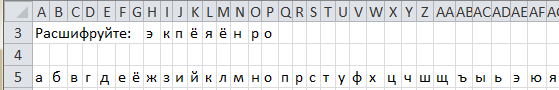 ОПК-3. ИОПК-3.1, ИОПК-3.2. Способен разрабатывать проекты организационно-распорядительных документов по обеспечению информационной безопасностиКакие особенности проектирования и разработки организационно-распорядительных документов по обеспечению ИБ регламентированы ГОСТ Р ИСО /МЭК 27005-2010Соотнести между собой процессы системы менеджмента информационной безопасности и процесса менеджмента риска информационной безопасностиЧто должно быть реализовано в организации при управлении контентом. В соответствии с требованиями ГОСТ Р ИСО/МЭК 27005-2010Перечислить в качестве примера цели менеджмента риска информационной безопасности, которые могут быть указаны в документе «Руководство по реализации» (ГОСТ Р ИСО/МЭК 27005-2010)С учетом чего рекомендовано в организации формировать критерии оценки рисков ИБ?Что такое идентификация риска и какова цель идентификацииРоль организационной структуры менеджмента риска информационной безопасностиОбщее описание оценки риска ИБКак происходит определение активов организации для их защиты от рисков?Привести пример того, в каких областях деятельности организации могут быть выявлены уязвимостиПривести пример последствий, которые могут быть вызваны потерей конфиденциальности, целостности и доступностиПривести пример, на основе чего организации могут определять операционные последствия выявленного сценария компьютерного инцидента?В чем заключается управление информационной безопасностью в организацииЧем занимается отдел информационной безопасности в организации и что входит в его основные задачи?Каково назначение процесса управления информационной безопасностью организации с точки зрения процессного подхода?Назовите предпосылки разработки политики безопасности предприятияВопросы (задания) для подготовки к экзамену с «ключами» правильных ответовУТВЕРЖДЕНОна заседании Высшей школы интеллектуальных систем и кибертехнологий на заседании Высшей школы интеллектуальных систем и кибертехнологий на заседании Высшей школы интеллектуальных систем и кибертехнологий на заседании Высшей школы интеллектуальных систем и кибертехнологий Протокол от02.12.2022г.№4«Управление информационной безопасностью»по образовательной программе высшего образования – программемагистратурыбакалавриата, специалитета, магистратуры10.04.01 «Информационная безопасность»шифр, наименование направления подготовки / специальностиСоставительГлухова Л.В., профессор, Высшая школа интеллектуальных систем и кибертехнологий, д.э.н., профессорФИО, должность, структурное подразделение, ученая степень, ученое званиеКод и наименование компетенцииКод и наименование индикаторадостижения компетенцииУК-3. Способен организовывать и руководить работой команды, вырабатывая командную стратегию для достижения поставленной целиИУК-3.2. Осуществляет принятие исполнительских решений в условиях спектра мнений, определение порядка выполнения заданийОПК-1. Способен обосновывать требования к системе обеспечения информационной безопасности и разрабатывать проект технического задания на ее созданиеИОПК-1.1. Понимает принципы, требования и структуру системы обеспечения информационной безопасности и защиты информацииИОПК-1.2. Проектирует техническое задание на создание системы обеспечения информационной безопасности и защиты информацииОПК-3. Способен разрабатывать проекты организационно-распорядительных документов по обеспечению информационной безопасностиИОПК-3.1. Применяет нормативные правовые акты, методические документы при подготовке распорядительных документов по обеспечению информационной безопасности, в том числе при разработке ИАСИОПК-3.2. Разрабатывает проекты организационно-распорядительных документов по обеспечению информационной безопасности№Тема (раздел дисциплины)(в соответствии с РПД)Код компетенции и индикаторы достижения компетенций1Тема 1. Основные понятия науки об управлении. Системный, процессный, нормативный подходыУК-3: ИУК-3.2ОПК-1: ИОПК-1.1; ИОПК-1.2;2Тема 2. Проектирование системы управления информационной безопасностью на предприятииОПК-1: ИОПК-1.1, ИОПК-1.2ОПК-3: ИОПК-3.1 , ИОПК-3.23Тема 3.  Оценка рисков информационной безопасности на предприятииУК-3: ИУК-3.2ОПК-1: ИОПК-1.1; ИОПК-1.2 ОПК-3: ИОПК-3.1, ИОПК-3.2Шкалы оценки уровня сформированности результатов обученияШкалы оценки уровня сформированности результатов обученияШкала оценки уровня освоения дисциплиныШкала оценки уровня освоения дисциплиныШкала оценки уровня освоения дисциплиныУровневая шкала оценки компетенций100 бальная шкала, %100 бальная шкала, %5-балльная шкала,дифференцированная оценка/баллнедифференцированная оценкадопороговыйниже 61ниже 61«неудовлетворительно» / 2не зачтенопороговый61-85,961-69,9«удовлетворительно» / 3зачтенопороговый61-85,970-85,9«хорошо» / 4зачтеноповышенный86-10086-100«отлично» / 5зачтено№Содержание вопросаПравильный ответПравильный ответУК-3. Способен организовывать и руководить работой команды, вырабатывая командную стратегию для достижения поставленной целиУК-3. Способен организовывать и руководить работой команды, вырабатывая командную стратегию для достижения поставленной целиУК-3. Способен организовывать и руководить работой команды, вырабатывая командную стратегию для достижения поставленной целиУК-3. Способен организовывать и руководить работой команды, вырабатывая командную стратегию для достижения поставленной целиУК-3. Способен организовывать и руководить работой команды, вырабатывая командную стратегию для достижения поставленной целиКакой документ регламентирует обеспечение правовых условий использования электронной цифровой подписи в электронных документах?Федеральный закон от 06.04.2011 N 63-ФЗ ред. от 23.06.2016 " Об электронной цифровой подписиФедеральный закон от 06.04.2011 N 63-ФЗ ред. от 23.06.2016 " Об электронной цифровой подписиЧто является основным документом, обеспечивающим защиту персональных данных?Федеральный закон от 27.07.2006 N 152-ФЗ "О персональных данных" Федеральный закон от 27.07.2006 N 152-ФЗ "О персональных данных" Под какую статью УК РФ попадает такое киберпреступление, как неправомерный доступ к компьютерной информации?Под статью 272 УК РФ неправомерным доступом к компьютерной информации.Под статью 272 УК РФ неправомерным доступом к компьютерной информации.Дайте определение понятия «Критерий экономической безопасности - это»Критерий экономической безопасности – это оценка состояния экономики с точки зрения важнейших процессов, отражающих сущность экономической безопасностиКритерий экономической безопасности – это оценка состояния экономики с точки зрения важнейших процессов, отражающих сущность экономической безопасностиКакой государственный стандарт содержит «Безопасность финансовых (банковских) операций. Защита информации финансовых организаций. Базовый набор организационных и технических мер»?ГОСТ 57580.1-2017 «Безопасность финансовых (банковских) операций. Защита информации финансовых организаций. Базовый набор организационных и технических мер»ГОСТ 57580.1-2017 «Безопасность финансовых (банковских) операций. Защита информации финансовых организаций. Базовый набор организационных и технических мер»Дайте определение информационной безопасности.Информационная безопасность — это набор процедур и инструментов, которые обеспечивают всестороннюю защиту конфиденциальной корпоративной информации от неправильного использования, несанкционированного доступа, искажения или уничтожения.Информационная безопасность — это набор процедур и инструментов, которые обеспечивают всестороннюю защиту конфиденциальной корпоративной информации от неправильного использования, несанкционированного доступа, искажения или уничтожения.В виде совокупности каких уровней можно представить организационную структуру системы обеспечения информационной безопасности АС организации? Организационную структуру системы обеспечения информационной безопасности АС организации можно представить в виде, совокупности следующих уровней:уровень 1 - Руководство организацииуровень 2 - Подразделение ОИБуровень 3 - Администраторы штатных и дополнительных средств защитыуровень 4 - Ответственные за ОИБ в подразделениях уровень 5 - Конечные пользователи и обслуживающий персоналОрганизационную структуру системы обеспечения информационной безопасности АС организации можно представить в виде, совокупности следующих уровней:уровень 1 - Руководство организацииуровень 2 - Подразделение ОИБуровень 3 - Администраторы штатных и дополнительных средств защитыуровень 4 - Ответственные за ОИБ в подразделениях уровень 5 - Конечные пользователи и обслуживающий персоналДайте определение понятия «Система защиты информации (СЗИ)»Система защиты информации (СЗИ) – совокупность органов и исполнителей, используемой ими техники защиты информации, а также объектов защиты информации, организованная и функционирующая по правилам и нормам, установленным соответствующими документами в области защиты информацииСистема защиты информации (СЗИ) – совокупность органов и исполнителей, используемой ими техники защиты информации, а также объектов защиты информации, организованная и функционирующая по правилам и нормам, установленным соответствующими документами в области защиты информацииДайте определение понятия «Профессиональная тайна»Профессиональная тайна —информация, защита которой от несанкционированного распространения является обязанностью субъекта в силу выполняемых им профессиональных функцийПрофессиональная тайна —информация, защита которой от несанкционированного распространения является обязанностью субъекта в силу выполняемых им профессиональных функцийВ чём разница между служебными и коммерческими секретами?Разница в том, что служебная тайна имеет отношение к государственным органам власти, а коммерческая – к бизнесуРазница в том, что служебная тайна имеет отношение к государственным органам власти, а коммерческая – к бизнесуДайте определение понятия «Персональные данные»Персональные данные — это любая информация, которая относится к конкретному человеку, или субъекту персональных данных. ФИО, мобильный телефон, email, адрес проживания, фотография, паспортные данныеПерсональные данные — это любая информация, которая относится к конкретному человеку, или субъекту персональных данных. ФИО, мобильный телефон, email, адрес проживания, фотография, паспортные данныеКакими факторами могут быть обусловлены информационные угрозы?Информационные угрозы могут быть обусловлены:- естественными факторами (стихийные бедствия – пожар, наводнение, ураган, молния и другие причины);- человеческими факторамиИнформационные угрозы могут быть обусловлены:- естественными факторами (стихийные бедствия – пожар, наводнение, ураган, молния и другие причины);- человеческими факторамиЗапишите виды информационных угроз для государстваВиды информационных угроз для государства:- информационная война- информационные противодействия- кибератаки- кибершпионаж- распространение секретной служебной информацииВиды информационных угроз для государства:- информационная война- информационные противодействия- кибератаки- кибершпионаж- распространение секретной служебной информацииЗапишите виды информационных угроз для компании.Виды информационных угроз для компании:- разглашение- утечка- несанкционированный доступВиды информационных угроз для компании:- разглашение- утечка- несанкционированный доступЗапишите виды информационных угроз для личности (физического лица).Виды информационных угроз для личности (физического лица):- киберслежка- онлайновое мошенничество- фишинг (раскрытие персональных данных: логина, пароля, номера банковской карты)- фальшивые сайтыВиды информационных угроз для личности (физического лица):- киберслежка- онлайновое мошенничество- фишинг (раскрытие персональных данных: логина, пароля, номера банковской карты)- фальшивые сайтыДайте определение МакровирусаМакровирус – это такая разновидность компьютерных вирусов, которая заражает офисные документы в прикладных программах, имеющих средства и разрешение на исполнение последовательных макрокомандМакровирус – это такая разновидность компьютерных вирусов, которая заражает офисные документы в прикладных программах, имеющих средства и разрешение на исполнение последовательных макрокомандДайте определение экономической безопасностиЭкономическая безопасность — состояние защищенности национальной экономики от внешних и внутренних угроз, при котором обеспечиваются экономический суверенитет страны, единство ее экономического пространства, условия для реализации стратегических национальных приоритетов Российской ФедерацииЭкономическая безопасность — состояние защищенности национальной экономики от внешних и внутренних угроз, при котором обеспечиваются экономический суверенитет страны, единство ее экономического пространства, условия для реализации стратегических национальных приоритетов Российской ФедерацииКакой документ устанавливает классификацию и перечень факторов, воздействующих на безопасность защищаемой информации, в целях обоснования угроз безопасности информации и требований по защите информации на объекте информатизацииГОСТ Р 51275-2006. Защита информации.ГОСТ Р 51275-2006. Защита информации.Какой орган впервые определил критерии установления коммерческого мошенничества.Комиссия ООН по праву международной торговлиКомиссия ООН по праву международной торговлиЗакончите определение. Согласно Стратегии экономической безопасности РФ до 2030 года угрозы экономической безопасности – это…состояние защищенности национальной экономики от внешних и внутренних угроз, при котором обеспечиваются экономический суверенитет страны, единство ее экономического пространства, условия для реализации стратегических национальных приоритетов Российской Федерации.состояние защищенности национальной экономики от внешних и внутренних угроз, при котором обеспечиваются экономический суверенитет страны, единство ее экономического пространства, условия для реализации стратегических национальных приоритетов Российской Федерации.ОПК-1. Способен обосновывать требования к системе обеспечения информационной безопасности и разрабатывать проект технического задания на ее созданиеОПК-1. Способен обосновывать требования к системе обеспечения информационной безопасности и разрабатывать проект технического задания на ее созданиеОПК-1. Способен обосновывать требования к системе обеспечения информационной безопасности и разрабатывать проект технического задания на ее созданиеОПК-1. Способен обосновывать требования к системе обеспечения информационной безопасности и разрабатывать проект технического задания на ее созданиеОПК-1. Способен обосновывать требования к системе обеспечения информационной безопасности и разрабатывать проект технического задания на ее созданиеПеречислите функции, выполняемые антивирусом Касперского.Перечислите функции, выполняемые антивирусом Касперского.Функции антивируса Касперского включают защиту в режиме реального времени, обнаружение и удаление вирусов, троянов, червей, шпионских программ, рекламного ПО, кейлоггеров, вредоносных инструментов и автодозвонщиков, а также обнаружение и удаление руткитов.Функции антивируса Касперского включают защиту в режиме реального времени, обнаружение и удаление вирусов, троянов, червей, шпионских программ, рекламного ПО, кейлоггеров, вредоносных инструментов и автодозвонщиков, а также обнаружение и удаление руткитов.Дайте краткую характеристику антивирусам сканерамДайте краткую характеристику антивирусам сканерамАнтивирусы сканеры умеют находить и лечить известные им вирусы в памяти и на диске, используют базы данных вирусов и выполняют ежедневное обновление баз данных через интернетАнтивирусы сканеры умеют находить и лечить известные им вирусы в памяти и на диске, используют базы данных вирусов и выполняют ежедневное обновление баз данных через интернетДайте краткую характеристику антивирусам мониторамДайте краткую характеристику антивирусам мониторамАнтивирусы мониторы выполняют постоянную защиту, в том числе от «фишинга» и спама, перехват подозрительных действий, а также проверку файлов, флеш-дисков и данных из интернетаАнтивирусы мониторы выполняют постоянную защиту, в том числе от «фишинга» и спама, перехват подозрительных действий, а также проверку файлов, флеш-дисков и данных из интернетаЗапишите меры профилактики заражения ПК вирусом.Запишите меры профилактики заражения ПК вирусом.для профилактики заражения компьютерными вирусами возможно применение действий:- Периодическое обновление операционной системы и программного обеспечения- Использование антивирусного ПО и программ с комплексной защитой от вредоносных файлов и постоянно обновлять их базы- Внимательное и осторожное пользование сетью Интернет и скачивание файлов- Периодическое резервное копирование важных данных- По возможности пользоваться проверенными дистрибутивами- Ограничить круг людей, имеющих доступ к ПКдля профилактики заражения компьютерными вирусами возможно применение действий:- Периодическое обновление операционной системы и программного обеспечения- Использование антивирусного ПО и программ с комплексной защитой от вредоносных файлов и постоянно обновлять их базы- Внимательное и осторожное пользование сетью Интернет и скачивание файлов- Периодическое резервное копирование важных данных- По возможности пользоваться проверенными дистрибутивами- Ограничить круг людей, имеющих доступ к ПКЗапишите основные пути проникновения вирусов на компьютерЗапишите основные пути проникновения вирусов на компьютерОсновные пути проникновения вирусов:- дискета, на которой находятся зараженные вирусом файлы- компьютерная сеть, в том числе система электронной почты и Internet- жесткий диск, на который попал вирус в результате работы с зараженными программами- вирус, оставшийся в оперативной памяти после предшествующего пользователяОсновные пути проникновения вирусов:- дискета, на которой находятся зараженные вирусом файлы- компьютерная сеть, в том числе система электронной почты и Internet- жесткий диск, на который попал вирус в результате работы с зараженными программами- вирус, оставшийся в оперативной памяти после предшествующего пользователяПеречислите вредные действия вирусов.Перечислите вредные действия вирусов.Компьютерный вирус может выполнять следующие вредные действия:- удаление или искажение файлов;- изменение (порча) таблицы размещения файлов на диске, которая отвечает за целостность данных;- засорение оперативной памяти и памяти диска пустой информацией;- замедление работы компьютера или его полная остановка (зависание)Компьютерный вирус может выполнять следующие вредные действия:- удаление или искажение файлов;- изменение (порча) таблицы размещения файлов на диске, которая отвечает за целостность данных;- засорение оперативной памяти и памяти диска пустой информацией;- замедление работы компьютера или его полная остановка (зависание)Дайте определение понятия «Персональные данные» Дайте определение понятия «Персональные данные» Персональные данные — это любая информация, которая относится к конкретному человеку, или субъекту персональных данных. ФИО, мобильный телефон, email, адрес проживания, фотография, паспортные данныеПерсональные данные — это любая информация, которая относится к конкретному человеку, или субъекту персональных данных. ФИО, мобильный телефон, email, адрес проживания, фотография, паспортные данныеКакими факторами могут быть обусловлены информационные угрозы?Какими факторами могут быть обусловлены информационные угрозы?Информационные угрозы могут быть обусловлены:- естественными факторами (стихийные бедствия – пожар, наводнение, ураган, молния и другие причины);- человеческими факторамиИнформационные угрозы могут быть обусловлены:- естественными факторами (стихийные бедствия – пожар, наводнение, ураган, молния и другие причины);- человеческими факторамиЗапишите виды информационных угроз для государстваЗапишите виды информационных угроз для государстваВиды информационных угроз для государства:- информационная война- информационные противодействия- кибератаки- кибершпионаж- распространение секретной служебной информацииВиды информационных угроз для государства:- информационная война- информационные противодействия- кибератаки- кибершпионаж- распространение секретной служебной информацииЗапишите виды информационных угроз для компанииЗапишите виды информационных угроз для компанииВиды информационных угроз для компании:- разглашение- утечка- несанкционированный доступВиды информационных угроз для компании:- разглашение- утечка- несанкционированный доступЗапишите виды информационных угроз для личности (физического лица)Запишите виды информационных угроз для личности (физического лица)Виды информационных угроз для личности (физического лица):- киберслежка- онлайновое мошенничество- фишинг (раскрытие персональных данных: логина, пароля, номера банковской карты)- фальшивые сайтыВиды информационных угроз для личности (физического лица):- киберслежка- онлайновое мошенничество- фишинг (раскрытие персональных данных: логина, пароля, номера банковской карты)- фальшивые сайтыДайте определение МакровирусаДайте определение МакровирусаМакровирус – это такая разновидность компьютерных вирусов, которая заражает офисные документы в прикладных программах, имеющих средства и разрешение на исполнение последовательных макрокоманд.  Макровирус – это такая разновидность компьютерных вирусов, которая заражает офисные документы в прикладных программах, имеющих средства и разрешение на исполнение последовательных макрокоманд.  Макровирусы заражают файлы – документы и электронные таблицы офисных приложений. Для анализа макровирусов необходимо получить текст их макросов. При помощи, каких команд можно это сделать для нешифрованных (не-стелс) файлов?Макровирусы заражают файлы – документы и электронные таблицы офисных приложений. Для анализа макровирусов необходимо получить текст их макросов. При помощи, каких команд можно это сделать для нешифрованных (не-стелс) файлов?Чтобы получить текст макросов можно воспользоваться командами меню.Например, При помощи команд: Меню/Сервис/МакросЧтобы получить текст макросов можно воспользоваться командами меню.Например, При помощи команд: Меню/Сервис/МакросЕсли на компьютере нет антивирусных программ, то каким образом можно восстановить документы Word и Excel заражённых вирусом?Если на компьютере нет антивирусных программ, то каким образом можно восстановить документы Word и Excel заражённых вирусом?Для восстановления документов Word и Excel заражённых вирусом достаточно сохранить пораженные файлы в текстовом формате RTF, содержащем практически всю информацию из первоначальных документов и не содержащем макросыДля восстановления документов Word и Excel заражённых вирусом достаточно сохранить пораженные файлы в текстовом формате RTF, содержащем практически всю информацию из первоначальных документов и не содержащем макросыЗапишите последовательность действий, которые необходимо выполнить для того, чтобы восстановить пораженные документы Word и Excel в случае того, если на компьютере нет антивирусных программЗапишите последовательность действий, которые необходимо выполнить для того, чтобы восстановить пораженные документы Word и Excel в случае того, если на компьютере нет антивирусных программДля этого нужно выполнить следующие действия: 1. Выберите пункты меню «Файл» – «Сохранить как». 2. В открывшемся окне в поле «Тип файла» выберите «Текст в формате RTF».3. Выберите команду «Сохранить», при этом имя файла оставьте прежним. 4. В результате появится новый файл с именем существующего, но с другим расширением. 5. Далее удалите все зараженные документы. 6. Восстановите документы из RTF-файлов в соответствующий формат файлаДля этого нужно выполнить следующие действия: 1. Выберите пункты меню «Файл» – «Сохранить как». 2. В открывшемся окне в поле «Тип файла» выберите «Текст в формате RTF».3. Выберите команду «Сохранить», при этом имя файла оставьте прежним. 4. В результате появится новый файл с именем существующего, но с другим расширением. 5. Далее удалите все зараженные документы. 6. Восстановите документы из RTF-файлов в соответствующий формат файлаЗапишите, какие действия необходимо выполнить, для защиты файлов от макровирусов, если на компьютере нет антивирусных программ.Запишите, какие действия необходимо выполнить, для защиты файлов от макровирусов, если на компьютере нет антивирусных программ.меню: «Сервис» – «Макрос» – «Безопасность». В открывшемся окне на вкладке «Уровень безопасности» отметьте пункт «Очень высокая»меню: «Сервис» – «Макрос» – «Безопасность». В открывшемся окне на вкладке «Уровень безопасности» отметьте пункт «Очень высокая»Запишите виды информационных угроз для государства.Запишите виды информационных угроз для государства.Виды информационных угроз для государства- информационная война- информационные противодействия- кибератаки- кибершпионаж- распространение секретной служебной информацииВиды информационных угроз для государства- информационная война- информационные противодействия- кибератаки- кибершпионаж- распространение секретной служебной информацииКакие действия необходимо выполнить в MS Office чтобы зашифровать файл и задать пароль для его открытия?Какие действия необходимо выполнить в MS Office чтобы зашифровать файл и задать пароль для его открытия?Чтобы зашифровать файл и задать пароль для его открытия, выполните действия: 1. Нажмите кнопку MS Office , наведите указатель мыши на пункт «Подготовить» и выберите пункт «Зашифровать документ». 2. В диалоговом окне «Шифрование документа» введите пароль в поле «Пароль» и нажмите кнопку «ОК».3. В диалоговом окне «Подтверждение пароля» введите пароль еще раз в поле «Подтверждение» и нажмите кнопку «ОК». Чтобы сохранить пароль, сохраните файлЧтобы зашифровать файл и задать пароль для его открытия, выполните действия: 1. Нажмите кнопку MS Office , наведите указатель мыши на пункт «Подготовить» и выберите пункт «Зашифровать документ». 2. В диалоговом окне «Шифрование документа» введите пароль в поле «Пароль» и нажмите кнопку «ОК».3. В диалоговом окне «Подтверждение пароля» введите пароль еще раз в поле «Подтверждение» и нажмите кнопку «ОК». Чтобы сохранить пароль, сохраните файлЗапишите алгоритм процесса создания архива с паролем в WinRAR и архив будет создан с паролемЗапишите алгоритм процесса создания архива с паролем в WinRAR и архив будет создан с паролемДля создания архива с паролем в WinRAR нужно кликнуть по документу правой кнопкой мыши и выбрать пункт «Добавить в архив». В окне создания архива, нажать кнопку «Установить пароль», и дважды ввести его (при необходимости включить шифрование имен файлов). После этого нажмите «ОК»Для создания архива с паролем в WinRAR нужно кликнуть по документу правой кнопкой мыши и выбрать пункт «Добавить в архив». В окне создания архива, нажать кнопку «Установить пароль», и дважды ввести его (при необходимости включить шифрование имен файлов). После этого нажмите «ОК»Расшифруйте слово «экпёяёнро», закодированное с помощью шифра Цезаря. Известно, что каждая буква исходного текста заменяется третьей после нее буквой.Расшифруйте слово «экпёяёнро», закодированное с помощью шифра Цезаря. Известно, что каждая буква исходного текста заменяется третьей после нее буквой.Правильный ответ: антивирусПравильный ответ: антивирусОПК-3. Способен разрабатывать проекты организационно-распорядительных документов по обеспечению информационной безопасностиОПК-3. Способен разрабатывать проекты организационно-распорядительных документов по обеспечению информационной безопасностиОПК-3. Способен разрабатывать проекты организационно-распорядительных документов по обеспечению информационной безопасностиОПК-3. Способен разрабатывать проекты организационно-распорядительных документов по обеспечению информационной безопасностиОПК-3. Способен разрабатывать проекты организационно-распорядительных документов по обеспечению информационной безопасностиКакие особенности проектирования и разработки организационно-распорядительных документов по обеспечению ИБ регламентированы ГОСТ Р ИСО /МЭК 27005-2010Какие особенности проектирования и разработки организационно-распорядительных документов по обеспечению ИБ регламентированы ГОСТ Р ИСО /МЭК 27005-2010Особенностью ГОСТ Р ИСО/МЭК 27005-2010 является то, что в нем прописано из чего состоит процесс менеджмента риска.Процесс менеджмента риска ИБ состоит из:- установления контекста;- оценки риска;- обработки риска;- принятия риска;- коммуникаций риска;- мониторинга риска;- переоценки риска информационной безопасности.Для этого разрабатывается модель компетенций персонала по управлению рисками ИБ.Особенностью ГОСТ Р ИСО/МЭК 27005-2010 является то, что в нем прописано из чего состоит процесс менеджмента риска.Процесс менеджмента риска ИБ состоит из:- установления контекста;- оценки риска;- обработки риска;- принятия риска;- коммуникаций риска;- мониторинга риска;- переоценки риска информационной безопасности.Для этого разрабатывается модель компетенций персонала по управлению рисками ИБ.Соотнести между собой процессы системы менеджмента информационной безопасности и процесса менеджмента риска информационной безопасностиСоотнести между собой процессы системы менеджмента информационной безопасности и процесса менеджмента риска информационной безопасностиПроцессы системы менеджмента информационной безопасности (СМИБ) можно соотнести с процессами управления рисками информационной безопасности так, как показано в таблице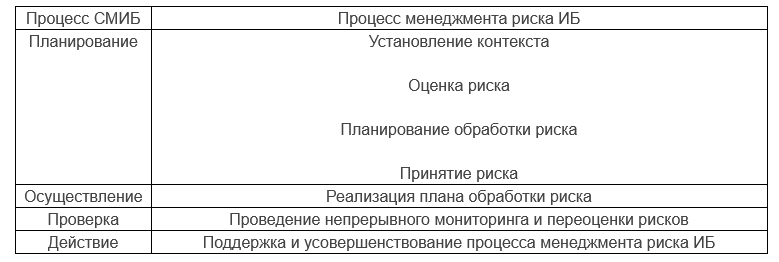 Процессы системы менеджмента информационной безопасности (СМИБ) можно соотнести с процессами управления рисками информационной безопасности так, как показано в таблицеЧто должно быть реализовано в организации при управлении контентом. В соответствии с требованиями ГОСТ Р ИСО/МЭК 27005-2010Что должно быть реализовано в организации при управлении контентом. В соответствии с требованиями ГОСТ Р ИСО/МЭК 27005-2010При организации управления контентом как процессом должно быть учтено:1) входные данные;2) действия;3) руководство по реализации;4) выходные данные.Действия должны включать определение основных критериев, необходимых для менеджмента риска ИБ, определение области применения и границ, а также создание соответствующей организационной структуры, занимающейся менеджментом риска ИБ.Руководство по реализации обязательно включает цель управления рисками ИБПри организации управления контентом как процессом должно быть учтено:1) входные данные;2) действия;3) руководство по реализации;4) выходные данные.Действия должны включать определение основных критериев, необходимых для менеджмента риска ИБ, определение области применения и границ, а также создание соответствующей организационной структуры, занимающейся менеджментом риска ИБ.Руководство по реализации обязательно включает цель управления рисками ИБПеречислить в качестве примера цели менеджмента риска информационной безопасности, которые могут быть указаны в документе «Руководство по реализации» (ГОСТ Р ИСО/МЭК 27005-2010)Перечислить в качестве примера цели менеджмента риска информационной безопасности, которые могут быть указаны в документе «Руководство по реализации» (ГОСТ Р ИСО/МЭК 27005-2010)Документ «Руководство по реализации» может иметь, например, такие цели управления:- поддержка СМИБ;- исполнение законодательно-нормативных требований и подтверждение проявленной организацией разумной предосторожности;- подготовка плана обеспечения непрерывности бизнеса;- подготовка плана реагирования на инциденты;- описание требований ИБ для продукта, услуги или механизма.Документ «Руководство по реализации» может иметь, например, такие цели управления:- поддержка СМИБ;- исполнение законодательно-нормативных требований и подтверждение проявленной организацией разумной предосторожности;- подготовка плана обеспечения непрерывности бизнеса;- подготовка плана реагирования на инциденты;- описание требований ИБ для продукта, услуги или механизма.С учетом чего рекомендовано в организации формировать критерии оценки рисков ИБ?С учетом чего рекомендовано в организации формировать критерии оценки рисков ИБ?Критерии оценки рисков должны быть разработаны с учетом:- стратегической ценности обработки бизнес-информации;- критичности затронутых информационных активов;- законодательно-нормативных требований и договорных обязательств;- оперативного значения и значения для бизнеса доступности, конфиденциальности и целостности;- ожидания и реакции причастных сторон, а также негативных последствий для нематериальных активов и репутации.Кроме того, критерии оценки рисков могут использоваться для определения приоритетов при обработке рисков.Критерии оценки рисков должны быть разработаны с учетом:- стратегической ценности обработки бизнес-информации;- критичности затронутых информационных активов;- законодательно-нормативных требований и договорных обязательств;- оперативного значения и значения для бизнеса доступности, конфиденциальности и целостности;- ожидания и реакции причастных сторон, а также негативных последствий для нематериальных активов и репутации.Кроме того, критерии оценки рисков могут использоваться для определения приоритетов при обработке рисков.Что такое идентификация риска и какова цель идентификацииЧто такое идентификация риска и какова цель идентификацииЦель идентификации риска - определить, что могло бы произойти при нанесении возможного ущерба, и получить представление о том, как, где и почему мог иметь место этот ущерб.Цель идентификации риска - определить, что могло бы произойти при нанесении возможного ущерба, и получить представление о том, как, где и почему мог иметь место этот ущерб.Роль организационной структуры менеджмента риска информационной безопасностиРоль организационной структуры менеджмента риска информационной безопасностиДля процесса менеджмента риска ИБ необходимо устанавливать и поддерживать организационную структуру и распределение обязанностей.Основные роли и области ответственности, присущие этой организационной структуре:- разработка процесса менеджмента риска ИБ, подходящего для данной организации;- выявление и изучение причастных сторон;- определение ролей и обязанностей всех сторон, как внутренних, так и внешних по отношению к организации;- установление требуемых взаимосвязей между организацией и причастными сторонами, а также взаимодействия с высокоуровневыми функциями менеджмента риска организации (например, менеджмента операционного риска), а также взаимодействия с другими значимыми проектами и видами деятельности;- определение путей передачи принятия решений на более высокий уровень и/или другим специалистам;- определение подлежащих ведению документов.Эта организационная структура должна одобряться соответствующим руководством организации.Для процесса менеджмента риска ИБ необходимо устанавливать и поддерживать организационную структуру и распределение обязанностей.Основные роли и области ответственности, присущие этой организационной структуре:- разработка процесса менеджмента риска ИБ, подходящего для данной организации;- выявление и изучение причастных сторон;- определение ролей и обязанностей всех сторон, как внутренних, так и внешних по отношению к организации;- установление требуемых взаимосвязей между организацией и причастными сторонами, а также взаимодействия с высокоуровневыми функциями менеджмента риска организации (например, менеджмента операционного риска), а также взаимодействия с другими значимыми проектами и видами деятельности;- определение путей передачи принятия решений на более высокий уровень и/или другим специалистам;- определение подлежащих ведению документов.Эта организационная структура должна одобряться соответствующим руководством организации.Общее описание оценки риска ИБОбщее описание оценки риска ИБРиск представляет собой комбинацию последствий, вытекающих из нежелательного события и вероятности возникновения события. Оценка риска количественно или качественно характеризует риски и дает возможность руководителям назначать для них приоритеты в соответствии с осознаваемой ими серьезностью или другими установленными критериями.В общем виде оценка риска включает: анализ риска и оценку риска.Риск представляет собой комбинацию последствий, вытекающих из нежелательного события и вероятности возникновения события. Оценка риска количественно или качественно характеризует риски и дает возможность руководителям назначать для них приоритеты в соответствии с осознаваемой ими серьезностью или другими установленными критериями.В общем виде оценка риска включает: анализ риска и оценку риска.Как происходит определение активов организации для их защиты от рисков?Как происходит определение активов организации для их защиты от рисков?Активом является что-либо, имеющее ценность для организации и, следовательно, нуждающееся в защите. При определении активов следует иметь в виду, что информационная система состоит не только из аппаратных и программных средств, но и из документов.Определение активов следует проводить с соответствующей степенью детализации, обеспечивающей информацию, достаточную для оценки риска. Для этого в отношении каждого актива должен быть определен владелец. Владелец актива может не обладать правами собственности на актив, но он несет ответственность за его получение, разработку, поддержку, использование и безопасность.Активом является что-либо, имеющее ценность для организации и, следовательно, нуждающееся в защите. При определении активов следует иметь в виду, что информационная система состоит не только из аппаратных и программных средств, но и из документов.Определение активов следует проводить с соответствующей степенью детализации, обеспечивающей информацию, достаточную для оценки риска. Для этого в отношении каждого актива должен быть определен владелец. Владелец актива может не обладать правами собственности на актив, но он несет ответственность за его получение, разработку, поддержку, использование и безопасность.Привести пример того, в каких областях деятельности организации могут быть выявлены уязвимостиПривести пример того, в каких областях деятельности организации могут быть выявлены уязвимостиУязвимости могут быть выявлены в следующих областях:- организация работ;- процессы и процедуры;- установившийся порядок управления;- персонал;- физическая среда;- конфигурация информационной системы;- аппаратные средства, программное обеспечение и аппаратура связи;- зависимость от внешних сторон.Уязвимости могут быть выявлены в следующих областях:- организация работ;- процессы и процедуры;- установившийся порядок управления;- персонал;- физическая среда;- конфигурация информационной системы;- аппаратные средства, программное обеспечение и аппаратура связи;- зависимость от внешних сторон.Привести пример последствий, которые могут быть вызваны потерей конфиденциальности, целостности и доступностиПривести пример последствий, которые могут быть вызваны потерей конфиденциальности, целостности и доступностиВ результате потерями активов конфиденциальности, целостности и доступности возникают негативные последствия.Последствием может быть снижение эффективности, неблагоприятные операционные условия, потеря бизнеса, ущерб, нанесенный репутации, и т.д.В результате потерями активов конфиденциальности, целостности и доступности возникают негативные последствия.Последствием может быть снижение эффективности, неблагоприятные операционные условия, потеря бизнеса, ущерб, нанесенный репутации, и т.д.Привести пример, на основе чего организации могут определять операционные последствия выявленного сценария компьютерного инцидента?Привести пример, на основе чего организации могут определять операционные последствия выявленного сценария компьютерного инцидента?Организации должны определять операционные последствия сценариев инцидентов на основе:- времени на расследование и восстановление;- потерь (рабочего) времени;- упущенной возможности;- охраны труда и безопасности;- финансовых затрат на приобретение специфических навыков, необходимых для устранения неисправности;- репутации и иного "неосязаемого капитала".Организации должны определять операционные последствия сценариев инцидентов на основе:- времени на расследование и восстановление;- потерь (рабочего) времени;- упущенной возможности;- охраны труда и безопасности;- финансовых затрат на приобретение специфических навыков, необходимых для устранения неисправности;- репутации и иного "неосязаемого капитала".В чем заключается управление информационной безопасностью в организацииВ чем заключается управление информационной безопасностью в организацииУправление информационной безопасностью заключается в планировании, развертывании и поддержании комплекса регламентов и процедур, направленных на минимизацию рисков нарушения информационной безопасности.Управление информационной безопасностью заключается в планировании, развертывании и поддержании комплекса регламентов и процедур, направленных на минимизацию рисков нарушения информационной безопасности.Чем занимается отдел информационной безопасности в организации и что входит в его основные задачи?Чем занимается отдел информационной безопасности в организации и что входит в его основные задачи?Отдел информационной безопасности в организации создается с целью обеспечения  защиты информационных ресурсов организации от намеренного и ненамеренного разглашения, утери, искажения, похищения. В задачи Отдела входит разработка и внедрение системы безопасности, а также контроль за ее работой и анализ эффективности используемых средств защиты информации.Отдел информационной безопасности в организации создается с целью обеспечения  защиты информационных ресурсов организации от намеренного и ненамеренного разглашения, утери, искажения, похищения. В задачи Отдела входит разработка и внедрение системы безопасности, а также контроль за ее работой и анализ эффективности используемых средств защиты информации.Каково назначение процесса управления информационной безопасностью организации с точки зрения процессного подхода?Каково назначение процесса управления информационной безопасностью организации с точки зрения процессного подхода?Процесс управления информационной безопасностью в организации — это циклический процесс, включающий: осознание степени необходимости защиты информации и постановку задач; сбор и анализ данных о состоянии информационной безопасности в организации; оценку информационных рисков; планирование мер по обработке рисков; реализацию и внедрение соответствующих механизмов контроля, распределение ролей и ответственности, обучение и мотивацию персонала, оперативную работу по осуществлению защитных мероприятий; мониторинг функционирования механизмов контроля, оценку их эффективности и соответствующие корректирующие воздействияПроцесс управления информационной безопасностью в организации — это циклический процесс, включающий: осознание степени необходимости защиты информации и постановку задач; сбор и анализ данных о состоянии информационной безопасности в организации; оценку информационных рисков; планирование мер по обработке рисков; реализацию и внедрение соответствующих механизмов контроля, распределение ролей и ответственности, обучение и мотивацию персонала, оперативную работу по осуществлению защитных мероприятий; мониторинг функционирования механизмов контроля, оценку их эффективности и соответствующие корректирующие воздействияНазовите предпосылки разработки политики безопасности предприятияНазовите предпосылки разработки политики безопасности предприятияОсновными предпосылками разработки политики безопасности являются:1. Требования законодательства и государственных органов; 2. Требования международных и иных стандартов;3. Объективная необходимость обеспечения безопасности.Основными предпосылками разработки политики безопасности являются:1. Требования законодательства и государственных органов; 2. Требования международных и иных стандартов;3. Объективная необходимость обеспечения безопасности.